Федеральное государственное бюджетное образовательное учреждение высшего образования "Красноярский государственный медицинский университет именипрофессора В. Ф. Войно-Ясенецкого" Минздрава России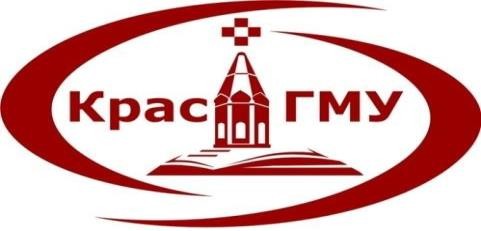 РЕФЕРАТ       Тема: «Зубочелюстные аномалии»Выполнила ординатор кафедры-клиники ортопедической стоматологии поспециальности:«Ортодонтия» Сафарова Муниса АбдугафуровнаРецензент: д.м.н., профессор Чижов Юрий Васильевич2022Содержание :ВведениеКлассификация зубочелюстных аномалийЗубочелюстные аномалии у детейЗубочелюстные аномалии у взрослыхМетоды леченияЗаключениеСписок литературы и интернет ресурсовВступление:Различные аномалии зубочелюстной системы были известны еще в древности. На данный факт указывают примитивные ортодонтическиеприспособления, принадлежащие древних этрускам и грекам, которые были найдены во время археологических раскопок.Имеются сведения о том, что в древние времена изготавливались испециальные приспособления, которые использовались для «регулировки» зубов. После 1850 года были написаны первые труды, в которых говорилось об ортодонтии как о науке. Впервые существующие зубочелюстныеаномалии удалось классифицировать в первой половине 19-ого века. Такиеспециалисты как Велькером, Кнейзелем, Ведлем и другие особо пристальное внимание уделяли чаще всего неправильному положению передних зубов.Данный период развития этой науки получил название «доэнгелевский». Уже в 1889 году американский ученый Энгль выделил 7 разновидностейаномалий положения зубов. Этот же специалист проанализировал нарушения смыкания боковых зубов. Стремительное развитие данного разделастоматологии началось только во второй половине 20-ого века. Насегодняшний день в основе ортодонтии лежит такое понятие как «норма». Именно к индивидуальной норме стремится каждый специалист данной области, проводя то или иное выбранное им лечение.Аномалии зубочелюстной системы занимают одно из первых мест среди заболеваний челюстно-лицевой области. По данным Е.В. Удовицкой с соавт. (1983), функциональные и морфологические отклонения обнаружены у 75% трехлетних детей и по распространенности превышают частоту кариеса и других стоматологических заболеваний в этом возрасте. По данным Т.Ф.Виноградовой с соавт. (1987), у детей 3 лет сформированные аномалии развития зубочелюстной системы выявлены в 48% случаев.Частота морфологических нарушений зубочелюстной системы у школьников составляет около 50%. Пороки развития зубочелюстной системы, в том числе расщелины твердого и мягкого неба, альвеолярного отростка, выявляются счастотой 1:1000 у новорожденных, и отмечается тенденция к их увеличению. Данные о распространенности зубочелюстных аномалий часто различны, а иногда противоречивы. Некоторые исследователи считают, что их частота выше у дошкольников, но большинство отмечают их увеличение с возрастом (КаламкаровХ.А. с соавт., 1973).Классификация зубочелюстных аномалий:Для структуризации материала предлагаю рассмотреть аномалии зубочелюстной системы по следующим разделам:-Аномалии отдельных зубов (их величины, формы, числа, положения)-Аномалии зубных рядов-Аномалии прикуса-Аномалии отдельных зубовАномалии величины зубов :Гигантские зубы - это зубы с несоразмерно большими коронками.Гигантские зубы встречаются чаще при постоянном прикусе и реже примолочном. Обычно гигантскими бывают резцы верхней или нижней челюсти, но могут быть и другие зубы.Этиология этой аномалии формы зубов известна, предполагаются нарушения процесса развития, приводящие к слиянию зачатков зубов, а так женарушение деятельности эндокринной системы. Гигантские зубы могут вызывать аномалии положения других зубов, препятствовать прорезыванию соседних зубов, обусловливать скученность зубов. Иногда онирасполагаются вне зубного ряда. Основной недостаток гигантских зубов - их необычный вид, обращающий на себя внимание окружающих, т.е. они не отвечают эстетическим требованиям.Мелкие зубы - это зубы с несоразмерно маленькими коронками, имеющими правильную форму. Мелкие зубы встречаются при постоянном прикусе.Чаще других зубов мелкими бывают резцы, особенно верхние боковые.Этиология этой аномалии неизвестна, предполагается, что причины такого несоответствия величины зубов и челюстей могут быть наследственными, т.е. сочетание мелких зубов одного из родителей и крупных челюстей - другого.Мелкие зубы обычно располагаются с большими промежутками и нарушают своим видом гармонию лица.Аномалии положения зубов :Вестибулярное отклонение - смещение зубов кнаружи от зубного ряда. В вестибулярном положении могут находиться один или несколько зубов верхней или нижней челюсти. Чаще всего смещаются резцы.Причинами могут быть: задержка смены молочных зубов, недостаток места в зубном ряду, неправильное положение зачатка зуба, наличиесверхкомплектных зубов, вредные привычки, нарушение носового дыхания. Высокое или низкое расположение зубов - смещение зубов в вертикальном направлении.На верхней челюсти супраокклюзия представляет собой высокоерасположение зуба, не доходящего до плоскости смыкания зубных рядов, а инфраокклюзия - выдвинутое, низкое по отношению к окклюзионной плоскости положение зуба, а инфраокклюзии -низкое положение зуба.Иногда имеет место супра- и инфраокклюзия группы зубов.Причинами могу быть: диастема , щель между центральными резцами , низкое прикрепление мощной уздечки верхней губы, наличие широкой плотней костной перегородки между центральными резцами, адентия, аномалии формы и величины зубов, наличие сверхкомплектных зубов,неправильное расположение фронтальных зубов, ранняя потеря одного из них.Мезио-дистальное смещение зубов - расположение зубов впереди или сзади от нормального места в зубной дуге. Смещаться могут как фронтальные так и боковые зубы.Причиной является ранняя потеря молочных зубов, ранняя потеряпостоянных зубов, соседних со смещенным зубом, неправильное положение зачатка зуба, адентия, вредные привычки.Оральный наклон - смещение зубов кнутри от зубного ряда, в сторону языка или неба. При наклоне корень зуба находится в альвеолярном отростке, и лишь его коронковая часть бывает наклонена орально, при смещении зубкорпусно располагается вне зубной дуги. В таком положении может находится один или несколько зубов.Причинами являются: задержка смены молочных зубов, раннее удаление молочных зубов, сужение зубного ряда, неправильное положение зачатков постоянных зубов, наличие сверхкомплектных зубов, укороченная уздечка языка, вредные привычки.Поворот зуба вокруг продольной оси - чаще всего поворачиваются по осирезцы верхней и нижней челюсти. Этот вид аномалии вызывает эстетические и функциональные нарушения. Иногда, повернуты по оси зубы травмируют зубы противоположной челюсти и расшатывают их.Причинами могут явиться недостаток места в зубном ряду вследствие его сужения или недоразвития альвеолярного отростка, задержка выпадения молочного зуба, наличие сверхкомплектных или ретенированных зубов.Скученное расположение зубов - тесное положение зубов, при котором они стоят с поворотами по оси и налегают друг на друга вследствие недостатка места в зубном ряду. Причиной является недоразвитие альвеолярногоотростка или базальной части челюсти или относительная большая величина зубов, вследствие зубы не могут разместится в правильном положении.Транспозиция зубов - аномалия положения, при которой зубы меняются местами.Причиной является неправильная закладка зачатка зубов.Тремы - промежутки между зубами. Различают тремы физиологические и патологические. Физиологические относятся к особенностям молочного прикуса во втором его периоде, они возникают как следствие ростачелюстей.Причины - патологические тремы наблюдаются после смены молочных зубов постоянными при дистальном и мезиальном прикусах с протрузией верхних или нижних фронтальных зубов, при адентии, аномалиях формы и величины зубов, аномалиях расположения зубов, смещении зубов. Аномалии формы зубовШиповидные зубы - зубы, коронки которых имеют форму шипа.Шиповидную форму могут иметь центральные и боковые резцы, а так жебоковые зубы нижней и верхней челюсти.Этиология не выяснена; предполагается нарушение развития зубных зачатков.Уродливые зубы - зубы разнообразной неправильной формы, которые чаще наблюдаются на верхней челюсти, в ее фронтальном участке.Этиология не выяснена; предполагаются нарушение развития челюстей и зубных зачатков.Аномалии числа зубовАдентия - врожденное отсутствие зубов и их зачатков. Различают адентиючастичную и полную. Предполагаются нарушение развития эктодермального зародышевого листка, из которого образуется зубной зачаток, нарушения эндокринной системы, определенную роль играет наследственность.Сверхкомплектные зубы - избыточные по количеству зубы.Располагаются чаще всего в области фронтальных зубов.Сверхкомплектные зубы чаще имеют шиповидную форму, но могут иметь форму соседних зубов.Предполагается, что причиной являются нарушения развития эпителиальной зубной пластинки. Аномалии зубных рядовАномалии зубных рядов - характеризуются изменением формы типичного зубного ряда верхней или нижней челюсти, которое бывает обусловлено их сужением или расширением в различных участках и выражаетсяскученностью зубов, поворотами их по оси, вестибулярным или оральным прорезыванием зубов, частичной адентией, наличием сверхкомплектных зубов, диастем и т. д.Различают следующие неправильные формы зубных рядов при их сужении:-остроугольную, когда сужение локализуется в области клыковседловидную, когда сужение более выражено в области премоляров V- образную, когда зубной ряд сужен в боковых участках, а фронтальный участок выступает в виде острого угла трапециевидную, когда сужен и уплощён фронтальный участок общесуженную, когда все зубы -фронтальные и боковые - стоят тесно асимметричную, при которой сужение больше выражено на одной стороне зубного ряда верхней или нижнейчелюсти, в результате чего получается перекрестный прикус.Основными этиологическими факторами аномалий формы зубных дугявляются недоразвитие челюстей и их деформации, вызванные болезнями раннего детского возраста.Аномалии прикусаАномалии прикуса - это отклонения от нормального взаимоотношения зубных рядов верхней и нижней челюстей.Эти отклонения можно рассматривать в трех направлениях:Сагиттальные прогнатия (дистальный прикус) - характеризуетсянесоответствием соотношения зубных рядов за счет выстояния верхних зубов или дистального смещения нижней челюсти. Дистальный прикусможет быть частичным или общим; челюстным, скелетным или зубным; со смещением нижней челюсти или без него.Этиология: врожденная особенность строения лицевого скелета, детские болезни, влияющие на развитие костной системы, воспалительные процессы в носоглотке и т. д.-Трансверзальные суженные зубные ряды, несоответствие ширины верхнего и нижнего зубных рядовВертикальные, глубокий прикус- такое смыкание зубных рядов, при котором фронтальные зубы в значительной степени перекрываются антагонистами.В зависимости от вестибулярного или орального наклона различают две разновидности глубокого прикуса - вертикальную и горизонтальную.Этиология: врожденная особенность строения лицевого скелета, детские болезни, влияющие на рост и развитие костей, ранняя потеря молочных моляров...Открытый прикус- характеризуется наличием щели между зубами прицентральной окклюзии. Эта щель бывает чаще в области фронтальных зубов. Различают две формы открытого прикуса - вертикальную и горизонтальную.Этиология: рахит, затрудненное носовое дыхание, ранняя потеря фронтальных зубов, широкая диастема.Перекрестный прикус - характеризуется обратным смыканием зубов правой или левой половины прикуса.Этиология: задержка смены молочных зубов постоянными, неправильное положение зачатков зубов и последующее неправильное прорезывание этих зубов, неравномерное развитие челюстей и зубных дуг. Пороки развития нёбаВрожденная расщелина неба (устаревшее название - "волчья пасть"). По принятой классификации пороков развития неба различают две основные формы:сквозные расщелины бывают односторонние (справа или слева отсрединной линии) и двусторонние, когда соединение межчелюстной кости с носовой перегородкой и верхнечелюстными костями отсутствует с обеихсторон. При односторонней расщелине носовая перегородка и межчелюстная кость соединены с небными пластинками только с одной стороны.несквозные расщелины неба делятся на полные (вершина расщелины начинается у альвеолярного отростка и проходит через твердое и мягкоенебо) и частичные расщелины (расщелина мягкого и части твердого неба).К частичным относятся скрытые, или подслизистые, расщелины, прикоторых расщелина мышц мягкого неба или расщелина язычка, а иногда и части твердого неба прикрыта слизистой оболочкой.При расщелинах неба у ребенка резко нарушаются функции дыхания и питания, возможна аспирация молока. С возрастом у детей наблюдается расстройство речи - дизартрия и гнусавость. Часто нарушается развитиеверхней челюсти - сужение верхней зубной дуги, западение верхней губы ит. д.Узкое высокое небо - гипсистафилия. Полагают, что этот порок возникает в результате ротового дыхания при гипертрофии глоточной миндалины.Врожденное изолированное недоразвитие мягкого неба, в основном язычка, а также небных дужек, что отрицательно сказывается на акте глотания, а вдальнейшем на произношение некоторых звуков. Пороки развития губВрожденная расщелина губы. Возникновение расщелин определяется главным образом генетическими факторами, но может быть связано и с нарушением внутриутробного развития под влиянием экзо- и эндогенных факторов. Формы расщелин различны - от небольшой выемки у красной каймы до полного сообщения расщелины губы с отверстием носа.Расщелины верхней губы могут быть односторонними и двухсторонними.При полной расщелине верхней губы у ребенка затрудняется, а в некоторых случаях невозможен акт сосания, дыхание становится поверхностным ичастым и как осложнение часто возникает пневмония.Ахейлия - отсутствие губ. Встречается редко - при врожденной атрезииротового отверстия.Синхейлия - срастание боковых отделов губ, приводящее к уменьшениюротовой щелиБрахихейлия - короткая средняя часть верхней губы.Гипертрофия слизистых желез и подслизистой клетчатки ("двойная губа") - складки слизистой оболочки губы, которые особенно выявляются при улыбке.Утолщение и укорочение уздечки верхней губы.Зубочелюстные аномалии у детейРоль детского врача - стоматолога в предупреждении, диагностике и лечении зубочелюстных аномалий.Вопросами изучения этиологии, патогенеза методов лечения и профилактики зубочелюстных аномалий занимаются ортодонты.В то же время, детский стоматолог в силу инициативной формы своей работы проводя периодическое исследование зубочелюстной системыребенка, состояния твердых тканей зуба, пародонта, слизистой оболочки рта, прикуса, других заболеваний, сталкиваетсяКлинические признаки правильного прикуса.Понятие «норма» в медицине определяет условно принятое обозначение правила, относящегося к какому-нибудь признаку. Прикус - соотношение зубных рядов (зубов) при их смыкании с наибольшим количествомконтактов. Следовательно норма прикуса - это понятие о правильном положении зубов, форме зубных рядов и соотношение челюстей,соответственно виду прикуса и периоду его развития до полного формирования постоянного прикуса.Определение нормы формирующегося временного прикуса в первом периоде связано с процессом прорезывания временных первых, вторых моляров,клыков. Показателем являются симметричность и последовательность прорезывания. Наличие физиологических диастем и трем на обеих челюстях между боковыми резцами и клыками, клыками и премолярами на нижнейчелюсти следует рассматривать как норму временного прикуса.Норма второго периода сменного прикуса характеризуетсяпоследовательностью и симметричностью прорезывания первых и вторых премоляров, затем постоянных клыков.В периоде формирования временного прикуса нередко определяются симптомы диспропорции роста как свидетельство неравномерностисозревания органов и тканей зубочелюстной системы и их функций, что проявляется в виде признаков формирующихся аномалий прикуса. Такие симптомы, однако, могут быть определены, как проходящие, но, учитывая многообразие различных причинных факторов проявления симптомов, их можно рассматривать и как начало патологии. В периоде постоянного прикуса незначительные отклонения в положении зубов, их величине иформе, изменения формы зубных рядов и соотношения челюстей всагиттальном и вертикальном направлениях в пределах нормы следуетрассматривать как признак законченного индивидуального развития прикуса.Различные факторы проявления зубочелюстных аномалийВ возникновении зубо-челюстно-лицевых аномалий большое значение имеет генетическая обусловленность, которая определяется на основегенеалогического анализа по трем вариантам.Прямое наследование признаков (диастема, адентия, изменение числа и формы зубов)Передача по наследству несоответствия размеров челюстных костей (истинная прогнатия / прогения)Передача по наследству несоответствия размеров челюстей и зубов. (тесное / редкое расположение зубов)В отличие от генетически обусловленных аномалий врожденные аномалии связаны с глубокими нарушениями в эмбриональном периоде. К ним относятся : пороки развития зубов, челюстей или системные аномалии вчелюстно-лицевой области.Также существует большое количество приобретенных зубочелюстныханомалий, ибо их возникновение зависит от различных вредных воздействий в периодах формирования временного, сменного и постоянного прикуса.Неправильное сосаниеЭта функция занимает особое место на первом году жизни ребенка, т.к.благодаря ей не только осуществляется процесс питания ребенка, но так же происходит процесс правильного формирования прикуса ребенка иустановление зубных рядов в нейтральном положении. Нарушение функции сосания заключается в следующем :-Нарушение ритма и процесса естественного вскармливания.-Недостаточное всасывание молока, неравномерное проглатывание.-Употребление соски, пустышки, не связанное с приемом пищи.-Сохранение сосательной активности после 10 месяцев жизни.-Замедленное перемещение челюстей при процессе сосания. Неправильное глотание.Неправильное глотание, а также привычка давить языком на зубы являются важными этиологическими факторами в развитии зубочелюстных аномалий.В норме процесс глотания претерпевает определенные изменения отрождения до установления прикуса. Ребенок рождается с хорошо развитым рефлексом глотания и достаточной активностью языка, особенно егокончика. В покое язык свободно располагается между десневыми валиками и преимущественно бывает вытянут вперед, что обеспечивает его готовность к работе.Но с появлением первых временных зубов возникает перестройка процесса глотания. При нормальном (соматическом) способе глотания губы спокойно сложены, зубы сжаты, кончик языка упирается в передний участок твердого неба за верхними резцами. При неправильном способе глотания зубы несжаты и кончик языка контактирует для «отправного толчка» с нижней губой при сокращении подбородочной мышцы, а иногда и других мимическихмышц, что отражается на конфигурации лица : заметна протрузия губ, сморщивание лба, закрывание глаз и вытягивание шеи.Неправильная функция глотания ведет к значительным изменениям вчелюстно-лицевой области. Чаще других возникают такие отклонения, как сужение зубных рядов, уплотнение фронтального участка зубной дуги нижней челюсти, открытый прикус.Нарушение функции дыхания.Нарушения данной функции имеют важное значение в развитиианомального прикуса, т.к. она обусловлена затрудненным прохождением струи воздуха через носовые ходы и определяется как ротовое илисмешанное дыхание. Обычно такое состояние бывает связано снеправильным способом глотания и несмыканием губ. Этим сочетанием определяются его клинические признаки : полуоткрытый рот, смещенный назад и вниз корень языка, что изменяет профиль лица ребенка - появляется«двойной подбородок». При дыхании заметно напряжение крыльев носа, изменение конфигурации ноздрей, в состоянии физиологического покоя отмечается увеличение нижней трети лица. В результате неправильного дыхания нарушается динамическое равновесие мышц околоротовой области и языка.Нарушение функции жевания.Нарушение функции жевания у детей принято характеризовать как «ленивое жевание». Причиной такого способа жевания может явитьсянесвоевременный переход к употреблению твердой пищи, который должен совпадать с периодом формирования временного прикуса. Отрицательно влияет на становление функции жевания нарушение сроков ипоследовательности прорезывания зубов, врожденное их отсутствие (адентия). Отсутствие временных зубов влияет и на положение языка. Язык устремляется в область дефекта, появляются вредные привычкинеправильного положения языка и сосания.Вредные привычки.К ним в стоматологии относят зафиксированные двигательные реакции, не имеющие физиологически приспособительного значения: сокращения мышц околоротовой области, языка, движения нижней челюсти, сосание иприкусывание пальцев, языка, губ и различных предметов, неправильно протекающие функции жевания, дыхания, глотания, речи, неправильное положение тела (неправильная осанка, неправильное положение челюсти или языка в покое).Различные предрасполагающие факторы развития аномального прикуса.-Аномалии уздечек верхней губы, нижней губы и языка.-Аномалии строения преддверия полости рта.-Нарушение физиологической стираемости временных зубов.-Нарушение сроков и последовательности прорезывания временных зубов и их смены.-Заболевания твердых тканей зубов и их осложнения-Ранняя потеря временных и постоянных зубов.-Клинические проявления зубочелюстных аномалий.-Аномалии периода формирования временного прикуса.На первом году жизни могут быть установлены врожденные аномалии или пороки развития органов челюстно-лицевой области и системные аномалии мягких тканей и костей лица (расщелины губы, альвеолярного отростка,неба, значительные деформации челюстных костей, характеризующие врожденные уродства).На первом году жизни определяются следующие морфологические отклонения:-Аномалии прикрепления уздечек языка.-Нарушение последовательности и парности прорезывания зубов.-Аномалии количества, величины, формы и положения временных зубов. Несоответствие размеров челюстей.-Изменение формы челюстей.-Изменение кривизны десневых валиков в разных направлениях.-Неправильное положение языка в покое и при глотании.-Несмыкание губ.-Различные вредные привычки.К признакам отклонения в физиологическом развитии зубов и челюстей у ребенка в возрасте старше 1 года добавляются так же :-Изменения цвета зубов.-Сохранение активности сосания.-Вялое формирование функции жевания.-Кончик языка упирается при глотании в напряженные губы.-Зубоальвеолярная протрузияЗубочелюстные аномалии у взрослыхАномалии зубочелюстной системы, не устраненные в детском возрасте, естественно, сохраняются и у взрослых. Клиническая картина аномалий прикуса у них сложнее, так как к основному страданию присоединяются потеря зубов, деформации зубных рядов и челюстей, функциональная перегрузка пародонта, вызванная нарушениями окклюзии.Хотя возможности ортодонтической терапии после окончания развитиялицевого скелета ограничены, однако, нормализация смыкания зубных рядов является выполнимой задачей. Лучшие результаты получают прикомплексном лечении аномалий прикуса у взрослых. Ортодонтические, ортопедические и хирургические методы, дополняя друг друга, позволяют добиться положительных результатов.Обследование взрослого больного имеет определенные особенности, обусловленные тем, что аномалия сочетается с частичной потерей зубов. Необходимо дифференцировать первичные (аномалийные) изменения зубочелюстной системы от вторичных, которые являются следствиемпатологических процессов, появившихся в течение жизни человека. Здесь уместно отметить, что следует различать понятия «аномалия» и«деформация». Под «аномалией» понимают нарушения развития формы и функции зубочелюстной системы. «Деформация» означает изменение ее формы и функции, обусловленные приобретенными патологическими процессами.Основная жалоба, с которой пациенты в возрасте от 16 до 35 лет обращаются к врачу-ортодонту - это изменение внешнего вида.При обследовании больного следует выяснить, не носит ли аномалиянаследственный характер. Если этот факт установлен, то можно сделать вывод, что она имеет скелетную форму и выбрать соответствующее лечение.Исследование полости рта позволяет получить представление об имеющейся аномалии и предположительно о ее форме. Однако, для точного определения формы аномалии, проведения дифференциальной диагностики и изученияпатогенеза необходимо использовать специальные методы исследования, как изучение диагностических моделей, рентгенологическое исследование зубов и височно-нижнечелюстных суставов, рентгеноцефалометрический анализ лицевого скелета, анализ мягких тканей лицевого профиля,электромиографическое исследование жевательных мышц и др.Методы леченияУ детей:-Методы комплексной профилактики аномалий прикуса.-Профилактика аномалий прикуса проводятся в различные периоды детского и юношеского возраста, включая внутриутробное развитие.-Внутриутробное развитие. От рождения до 6 месяцев.От 6 месяцев до 3 лет (Период временного прикуса).От 3 лет до 6 лет (Период сформированного временного прикуса и начало формирования смешанного).От 6 до 9 лет (Первый период смешанного прикуса).От 9 до 12 лет (Второй период смешанного прикуса, начало формирования постоянного прикуса).От 12 до 15 лет (Период формирования постоянного прикуса).-Для каждого периода характерны свои методы профилактики.-Нормализация жизни матери, нормальное питание, условия труда и. т. д.-Профилактика травматизма при рождении ребенка.-Характер вскармливания ребенка.-Санация полости рта. Причем нужно отдавать предпочтениенестирающимся пломбировочным материалам. И если у ребенка есть потеря зубов, то нужно изготавливать профилактические протезы.-Санация носоглотки.-Логопедическое обучение.-Купирование вредных привычек осознанных и неосознанных.-Лечебная физкультура.-Хирургическое вмешательство. В качестве примеров хирургических вмешательств хотелось бы привести следующие:Операции на уздечке языка проводятся :При рождении - ребенок не может полноценно питаться молоком.-В 3 года - при нарушении речи. .В 7 лет - при аномальном положении и прорезывании нижних резцов.После 7 лет - в плане профилактики заболеваний пародонта нижних зубов. ( Такое вмешательство так же обусловлено тем, что короткая уздечка верхней и нижней губы провоцирует образование мезиального, открытого илидистального прикуса).-Углубление преддверия полости рта (проводится в 8-9 лет).-Устранение макроплазии (проводится в 8-9 лет).-Удаление временных зубов, оставшихся после прорезывания постоянных.-Серийное и последовательное удаление зубов (по методу Котец).Особое место в профилактике развития аномального прикуса занимает лечебная физкультура. Ее основными задачами являются:-Купирование вредных привычек.-Нормализация функционирования зубочелюстной системы.-Ослабление гиперактивных мышц.-Усиление слабых мышц.Ниже приводится примерный комплекс ЛФК для детей с дистальным прикусом.Часть I«Зубки на зубки, заборчиком»Закусить нижними зубами верхнюю губу. .Из положения (1) выдвигать нижнюю челюсть с частотой 1 раз в секунду. Из положения (1) выдвигать нижнюю челюсть на 15, 20, 40, более секунд.При запрокинутом подбородке доставать кончиком языка до кончика носа, для усиления активности мышц выдвигателей, купирования вредных привычек, выдвижение нижней челюсти вперед в более правильноеположение.Часть II.Комплекс усиление активности круговой мышцы ртаУпражнения с глотком воды, применяется и при нормализации функции дыхания у ребенка. Набирается глоток воды и как можно дольше не проглатывается.Удерживать губами линейку, эквилибратор, и. т.д. .Дозированная нагрузка, она предполагает использование морковки или другого овоща, который режется на пласты 1мм, через 3 дня : 1.5 мм и.т.д.И по мере адаптации пародонта к нагрузке увеличивается размер этого слоя. .Передними зубами закусывается эластический круг, и происходит тренировка пародонта.У взрослых:При решении вопроса о возможности ортодонтического лечения аномалии у взрослых имеет значение степень выраженности аномалии.При глубине резцового перекрытия в пределах от 8 до 13 мм устранить чрезмерное перекрытие до соотношения ортогнатического прикусаневозможно. Также трудно достичь смыкания зубов при открытом прикусе, если они разобщены на 8 мм и более. По нашим наблюдениям лечебныйметод - последовательная дезокклюзия зубных рядов - вполне отвечают требованиям:-нормализует функцию жевательного аппарата;-способствует его перестройке;- не препятствует трудовой деятельности в период лечения.Основной метод является разобщение зубных рядов, но конструкция лечебного аппарата предусматривает не одновременное выключение из функции боковых зубов обеих сторон, а одностороннее.К ортодонтическим методам лечения глубокого прикуса относят так же перестройку миостатического рефлекса. По данным автора этого метода«благодаря пластичности нервной системы происходит перестройкамиостатических рефлексов. При этом наступает иной уровень оптимальных порогов раздражения рецепторов периодонта и мышц. Состояниефизиологического покоя в этих мышцах достигается на новом функциональном уровне».Этот метод показан при вторичном глубоком прикусе и сочетании этойформы с дистальным смещением нижней челюсти. И следует рассматривать его как основной метод предварительной подготовки полости рта крациональному протезированию, сроки которой вариабельны и зависят от возраста и индивидуальных особенностей.Самым простым методом лечения зубочелюстных аномалий является протетическое лечение.Заключается оно в выравнивании окклюзионной поверхности зубных рядов путем сошлифовывания твердых тканей зубов и протезировании ихразличными конструкциями.Показаниями к подобному лечению являются:-скелетные формы аномалии, не подлежащие ортодонтическому лечению, и отказ больного от хирургического вмешательства;-сочетание глубокого прикуса с отсутствием большого количества зубов;-невозможность проведения ортодонтического лечения по различным причинам-тяжелое общее состояние, отдаленное место жительства и т.д.);-отказ больного от ортодонтического лечения;-сочетание аномалий с выраженным системным заболеванием пародонта зубов.Основными задачами ортопедического лечения больных с глубокимприкусом являются устранение повреждений слизистой оболочки твердого неба и десневого края в области нижних передних зубов; уменьшениефункциональной перегрузки зубов; создание скользящей окклюзии зубных рядов; восстановление положений нижней челюсти и высоты нижней трети лица. Протетический метод можно применять при лечении не только у людей, которых аномалия сочетается с отсутствием части зубов, но и больных с целостными зубными рядами.Итак, правильная диагностика, строгий учет и соблюдение медицинских показаний, рациональный выбор метода лечения аномалий у взрослых несомненно даст положительный результат.Заключение:В настоящее время наблюдается высокая распространённость зубочелюстных аномалий среди детей от 7 до 16 лет.В период сменного прикуса частота зубочелюстных аномалий возрастает по сравнению с временным прикусом (на основании данных, взятых излитературы), но постепенно уменьшается в период постоянного прикуса.И в период сменного прикуса и в период постоянного основные виды зубочелюстных аномалий совпадают, однако, если в период сменного прикуса первое место занимает диастема, то в период постоянного прикуса её распространённость значительно снижается, и первое место в данномпериоде занимает аномалии положения отдельно стоящих зубов, остальные виды аномалий распределены по частоте примерно одинаково.Процент зубочелюстных аномалий значительно возрастает у обследуемых, страдающих другими стоматологическими заболеваниями, а при наличии общих заболеваний организма ещё больше увеличивается.В настоящее время необходимость в своевременной профилактике и лечении аномалий зубочелюстной системы сильно возросла. Ранняя диагностика зубочелюстных аномалий и их своевременное лечение предупреждаютстойкие нарушения прикуса и изменения лица, а также общие расстройства организма.Список литературы и интернет ресурсов:Литература:-Б М Э , тт. 6, 16, 27-Справочник по стоматологии по ред. проф. А. И. Рыбакова М:"Медицина"- 1986 ) Руководство по ортодонтической стоматологии под ред. проф.А.И.Евдокимова М:"Медицина" - 1974. )-Стоматология Н.Н. Бажанов М:"Медицина" - 1990. Интернет ресурсы:http://works.tarefer.ru-http://www.medin.org.ua